§457.  Hobbyist registration plates1.  Hobbyist registration plates authorized.  The Secretary of State may issue hobbyist registration plates for antique autos, custom vehicles, horseless carriages, street rods or antique motorcycles.  These plates must bear the inscription "Maine" and the inscription "Antique Auto," "Custom Vehicle," "Horseless Carriage" or "Street Rod" or, for antique motorcycles, the inscription "Antique."[PL 2013, c. 381, Pt. A, §2 (AMD).]2.  Existing number plates. [PL 1995, c. 645, Pt. A, §3 (RP).]3.  Contemporary plates.  An owner of an antique auto, horseless carriage, street rod or antique motorcycle may use registration plates that were issued in the same year the antique vehicle was manufactured, as long as the motor vehicle:A.  Is over 25 years old;  [PL 1993, c. 683, Pt. A, §2 (NEW); PL 1993, c. 683, Pt. B, §5 (AFF).]B.  Is registered as an antique vehicle; and  [PL 1993, c. 683, Pt. A, §2 (NEW); PL 1993, c. 683, Pt. B, §5 (AFF).]C.  Carries a valid antique motor vehicle registration certificate and plates.  [PL 1993, c. 683, Pt. A, §2 (NEW); PL 1993, c. 683, Pt. B, §5 (AFF).][PL 1993, c. 683, Pt. A, §2 (NEW); PL 1993, c. 683, Pt. B, §5 (AFF).]4.  Display of contemporary plates.  Contemporary registration plates must have matching plate numbers, be affixed to both the front and rear and conspicuously bear the year of manufacture.[PL 1993, c. 683, Pt. A, §2 (NEW); PL 1993, c. 683, Pt. B, §5 (AFF).]5.  Street rod standards.  The Chief of the State Police shall establish standards to qualify vehicles as street rods. These standards include:A.  The age of the vehicle;  [PL 1993, c. 683, Pt. A, §2 (NEW); PL 1993, c. 683, Pt. B, §5 (AFF).]B.  The equipment and its condition; and  [PL 2005, c. 34, §1 (AMD).]C.  Permissible modifications.  [PL 2005, c. 34, §1 (AMD).]D.    [PL 2005, c. 34, §2 (RP).][PL 2005, c. 34, §§1, 2 (AMD).]6.  Application.  An application for registration of a vehicle under this section must be accompanied by an affidavit that includes a statement indicating the year and make of the motor vehicle and that the vehicle is garaged or maintained in the State.[PL 2005, c. 321, §3 (AMD); PL 2005, c. 321, §6 (AFF).]7.  Registration fee.  The fee for registration of a horseless carriage or antique motorcycle is $15.  The fee for registration of a street rod or antique auto is $30.[PL 2015, c. 206, §3 (AMD).]SECTION HISTORYPL 1993, c. 683, §A2 (NEW). PL 1993, c. 683, §B5 (AFF). PL 1995, c. 645, §§A3,C4 (AMD). PL 1995, c. 645, §C16 (AFF). PL 1999, c. 790, §C1 (AMD). PL 1999, c. 790, §C19 (AFF). PL 2005, c. 34, §§1,2 (AMD). PL 2005, c. 321, §§2,3 (AMD). PL 2005, c. 321, §6 (AFF). PL 2013, c. 381, Pt. A, §2 (AMD). PL 2015, c. 206, §3 (AMD). The State of Maine claims a copyright in its codified statutes. If you intend to republish this material, we require that you include the following disclaimer in your publication:All copyrights and other rights to statutory text are reserved by the State of Maine. The text included in this publication reflects changes made through the First Regular Session and the First Special Session of the131st Maine Legislature and is current through November 1, 2023
                    . The text is subject to change without notice. It is a version that has not been officially certified by the Secretary of State. Refer to the Maine Revised Statutes Annotated and supplements for certified text.
                The Office of the Revisor of Statutes also requests that you send us one copy of any statutory publication you may produce. Our goal is not to restrict publishing activity, but to keep track of who is publishing what, to identify any needless duplication and to preserve the State's copyright rights.PLEASE NOTE: The Revisor's Office cannot perform research for or provide legal advice or interpretation of Maine law to the public. If you need legal assistance, please contact a qualified attorney.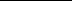 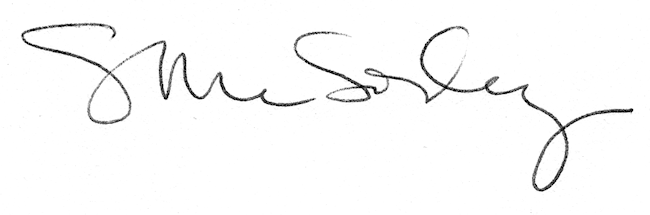 